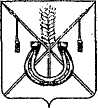 АДМИНИСТРАЦИЯ КОРЕНОВСКОГО ГОРОДСКОГО ПОСЕЛЕНИЯ КОРЕНОВСКОГО РАЙОНАПОСТАНОВЛЕНИЕг.Кореновскот ______________	   		                                     		  № ______Об утверждении Порядка проведения мониторинга правоприменения муниципальных нормативных правовых актов администрации Кореновского городского поселения Кореновского районаВ соответствии с частью 4 статьи 3 Федерального закона от 17 июля 2009 года № 172-ФЗ "Об антикоррупционной экспертизе нормативных правовых актов и проектов нормативных правовых актов", в целях реализации Указа Президента Российской Федерации от 20 мая 2011 года № 657 "О мониторинге правоприменения в Российской Федерации", Постановления Правительства Российской Федерации от 19 августа 2011 года № 694 "Об утверждении методики осуществления мониторинга правоприменения в Российской Федерации", администрация Кореновского городского поселения Кореновского района п о с т а н о в л я е т:1. Утвердить Порядок проведения мониторинга правоприменения муниципальных нормативных правовых актов администрации Кореновского поселения Кореновского района (прилагается).2. Общему отделу администрации Кореновского городского поселения Кореновского района (Воротникова) обнародовать настоящее постановление и разместить его на официальном сайте органов местного самоуправления Кореновского городского поселения Кореновского района в сети Интернет.3. Контроль за выполнением настоящего постановления возложить на заместителя главы администрации Кореновского городского поселения Кореновского района Р.Ф.Громова.4. Постановление вступает в силу со дня его обнародования.ГлаваКореновского городского поселенияКореновского района 								      Е.Н.Пергун 							ПРИЛОЖЕНИЕ							        УТВЕРЖДЕН         						постановлением администрацииКореновского городского поселенияКореновского районаот_________________  № _____Порядок проведения мониторинга правоприменения муниципальных нормативных правовых актов администрации Кореновского городского поселения Кореновского района1. Порядок проведения мониторинга правоприменения муниципальных нормативных правовых актов администрации Кореновского городского поселения Кореновского района (далее - Порядок) определяет порядок организации и проведения мониторинга правоприменения муниципальных нормативных правовых актов администрации Кореновского городского поселения Кореновского района.2. Под мониторингом правоприменения муниципальных нормативных правовых актов администрации Кореновского городского поселения Кореновского района (далее - Мониторинг) понимается осуществляемая на постоянной основе деятельность по сбору, обобщению, анализу и оценке практики применения нормативных правовых актов администрации Кореновского городского поселения Кореновского района.3. Мониторинг проводится в целях:реализации антикоррупционной политики и устранения коррупциогенных факторов в нормативных правовых актах;снижения административных барьеров и повышения доступности муниципальных услуг;совершенствования правовой системы органов местного самоуправления администрации Кореновского городского поселения Кореновского района, процесса нормотворческой деятельности.4. Мониторинг осуществляется юридическим отделом администрации администрации Кореновского городского поселения Кореновского района на основании плана мониторинга правоприменения нормативных правовых актов, утверждаемого распоряжением администрации Кореновского городского поселения Кореновского района (далее - План мониторинга).5. Проект Плана мониторинга формируется юридическим отделом администрации Кореновского городского поселения Кореновского района не позднее 15 ноября текущего года на основании предложений следующих субъектов инициативы:отраслевых (функциональных) органов администрации Кореновского городского поселения Кореновского района;юридических и физических лиц;институтов гражданского общества.6. При подготовке предложений в проект Плана мониторинга субъектами инициативы учитываются: 6.1. Основные направления развития законодательства Российской Федерации, определенные ежегодным посланием Президента Российской Федерации Федеральному Собранию Российской Федерации; 6.2. Основные направления деятельности Правительства Российской Федерации на соответствующий период;6.3. Решения Конституционного Суда Российской Федерации, Европейского Суда по правам человека, Верховного Суда Российской Федерации, Высшего Арбитражного Суда Российской Федерации;6.4. Основные направления развития законодательства Краснодарского края;6.5. Предложения прокуратуры Кореновского района Краснодарского края.7. Проект Плана мониторинга на следующий календарный год вносится юридическим отделом администрации Кореновского городского поселения Кореновского района на рассмотрение главе администрации Кореновского городского поселения Кореновского района в срок до 20 декабря текущего года.8. В Плане мониторинга отражаются:нормативные правовые акты администрации Кореновского городского поселения Кореновского района, мониторинг которых планируется осуществить;наименования отраслевых (функциональных) органов администрации Кореновского городского поселения Кореновского района, участвующих в Мониторинге; сроки осуществления Мониторинга.9. Отраслевые (функциональные) органы администрации Кореновского городского поселения Кореновского района оказывают содействие юридическому отделу администрации Кореновского городского поселения Кореновского района в проведении мониторинга, представляют информацию о практике правоприменения нормативных правовых актов, регулирующих вопросы в сфере их деятельности.Запрашиваемая информация должна быть представлена отраслевыми (функциональными) органами администрации Кореновского городского поселения Кореновского района в течение 5 рабочих дней со дня получения соответствующего запроса.   10. При осуществлении Мониторинга для обеспечения принятия (издания), изменения или признания утратившим силу (отмены) нормативных правовых актов администрации Кореновского городского поселения Кореновского района обобщается, анализируется и оценивается информация о практике их применения по следующим показателям:10.1. несоблюдение гарантированных прав, свобод и законных интересов человека и гражданина; 10.2. наличие нормативных правовых актов Президента Российской Федерации, Правительства Российской Федерации, федеральных органов исполнительной власти, органов государственной власти субъектов Российской Федерации, иных государственных органов и организаций, а также муниципальных нормативных правовых актов, необходимость принятия (издания) которых предусмотрена актами большей юридической силы;10.3. несоблюдение пределов компетенции органов местного самоуправления, структурными подразделениями, отраслевыми (функциональными) и территориальными органами администрации Кореновского городского поселения Кореновского района при издании нормативного правового акта;10.4. наличие (отсутствие) в нормативном правовом акте коррупциогенных факторов;10.5. коллизия норм права;10.6. искажение смысла положений нормативного правового акта при его применении;10.7. неправомерные или необоснованные решения, действия (бездействие) при применении нормативного правового акта;10.8. наличие ошибок юридико-технического характера;10.9. использование положений нормативных правовых актов в качестве оснований совершения юридически значимых действий;10.10. использование норм, позволяющих расширительно толковать компетенцию органов местного самоуправления;10.11. наличие (отсутствие) единообразной практики применения нормативных правовых актов;10.12. количество и содержание удовлетворенных обращений (предложений, заявлений, жалоб), связанных с применением нормативного правового акта;10.13. количество и содержание заявлений по вопросам разъяснения нормативного правового акта;10.14. количество вступивших в законную силу судебных актов об удовлетворении (отказе в удовлетворении) требований заявителей в связи с отношениями, урегулированными нормативным правовым актом, и основания их принятия;10.15. количество и характер зафиксированных правонарушений в сфере действия нормативного правового акта, а также количество случаев привлечения виновных лиц к ответственности.11. Доклад о результатах проведенного мониторинга формируется юридическим отделом за календарный год и вносится на рассмотрение главе администрации Кореновского городского поселения Кореновского района в срок до 1 февраля года, следующего за отчетным.12. Доклад о результатах проведенного мониторинга должен содержать информацию о результатах мониторинга правоприменения и предложения о мерах:по совершенствованию нормативных правовых актов путем издания, изменения или признания утратившими силу (отмены) нормативных правовых актов;по повышению эффективности правоприменения;по повышению эффективности противодействия коррупции.13. Результаты мониторинга учитываются отраслевыми (функциональными) органами администрации Кореновского городского поселения Кореновского района при разработке проектов нормативных правовых актов.14. Информация о результатах мониторинга после рассмотрения ее главой администрации Кореновского городского поселения Кореновского района подлежит размещению на официальном сайте администрации Кореновского городского поселения Кореновского района в сети Интернет. Начальник юридического отделаадминистрации Кореновского городскогопоселения Кореновского района					       М.В.Омельченко